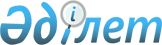 О внесении изменений в решение маслихата от 24 декабря 2020 года № 58/3-VІ "О бюджете Абайского района на 2021-2023 годы"Решение маслихата Абайского района Восточно-Казахстанской области от 22 июля 2021 года № 10/3-VII. Зарегистрировано в Министерстве юстиции Республики Казахстан 5 августа 2021 года № 23876
      Примечание ИЗПИ.      

      В тексте документа сохранена пунктуация и орфография оригинала.
      Абайский районный маслихат РЕШИЛ:
      1. Внести в решение маслихата от 24 декабря 2020 года "О бюджете Абайского района на 2021-2023 годы" № 58/3-VІ (зарегистрировано в Реестре государственной регистрации нормативных правовых актов под № 8035) следующие изменения:
      пункт 1 изложить в новой редакции:
      "1. Утвердить бюджет Абайского района на 2021-2023 годы согласно приложениям 1, 2 и 3, в том числе на 2021 год в следующих объемах:
      1) доходы – 5 208 551,1тысяч тенге, в том числе:
      налоговые поступления – 691 688,0 тысяч тенге;
      неналоговые поступления – 1 078,0 тысяч тенге;
      поступления от продажи основного капитала – 1 430,0 тысяч тенге;
      поступления трансфертов – 4 514 355,1 тысяч тенге;
      2) затраты – 5 312 848,5 тысяч тенге;
      3) чистое бюджетное кредитование – 39 302,0 тысяч тенге, в том числе:
      бюджетные кредиты – 61 257,0 тысяч тенге;
      погашение бюджетных кредитов – 21 955,0 тысяч тенге;
      4) сальдо по операциям с финансовыми активами – 16 560,9 тысяч тенге;
      приобретение финансовых активов – 16 560,9 тысяч тенге;
      поступления от продажи финансовых активов государства – 0 тенге;
      5) дефицит (профицит) бюджета – - 160 160,3 тысяч тенге;
      6) финансирование дефицита (использование профицита) бюджета – 160 160,3 тысяч тенге;
      поступление займов – 61 257,0 тысяч тенге;
      погашение займов – 21 955,0 тысяч тенге;
      используемые остатки бюджетных средств – 120 858,3 тысяч тенге.";
      приложении 1, 4 к указанному решению изложить в редакции согласно приложениям 1, 2 к настоящему решению.
      2. Настоящее решение вводится в действие с 1 января 2021 года. Районный бюджет на 2021 год Распределение целевых трансфертов бюджетам сельских округов 
					© 2012. РГП на ПХВ «Институт законодательства и правовой информации Республики Казахстан» Министерства юстиции Республики Казахстан
				
      Секретарь маслихата 

Е. Лдибаев
Приложение 1 к решению 
Абайского районного маслихата 
от 22 июля 2021 года № 10/3-VIIПриложение 1 к решению 
Абайского районного маслихата 
от 24 декабря 2020 года № 58/3-VI
Категория
Категория
Категория
Категория
Категория
Категория
Сумма 
(тысяч тенге)
Класс
Класс
Класс
Класс
Класс
Сумма 
(тысяч тенге)
Подкласс
Подкласс
Подкласс
Подкласс
Сумма 
(тысяч тенге)
Специфика
Специфика
Специфика
Сумма 
(тысяч тенге)
Наименование
Наименование
Сумма 
(тысяч тенге)
1
2
3
4
5
5
6
І. Доходы
І. Доходы
5 208 551,1
1
Налоговые поступления
Налоговые поступления
691 688,0
01
Подоходный налог
Подоходный налог
284 264,0
1
Корпоративный подоходный налог
Корпоративный подоходный налог
5 850,0
11
Корпоративный подоходный налог с юридических лиц, за исключением поступлений от субъектов крупного предпринимательства и организации нефтяного сектора 
Корпоративный подоходный налог с юридических лиц, за исключением поступлений от субъектов крупного предпринимательства и организации нефтяного сектора 
5 850,0
2
Индивидуальный подоходный налог
Индивидуальный подоходный налог
278 414,0
01
Индивидуальный подоходный налог с доходов, облагаемых у источника выплаты
Индивидуальный подоходный налог с доходов, облагаемых у источника выплаты
275 576,0
02
Индивидуальный подоходный налог с доходов, не облагаемых у источника выплаты
Индивидуальный подоходный налог с доходов, не облагаемых у источника выплаты
2 800,0
05
Индивидуальный подоходный налог с доходов иностранных граждан, не облагаемых у источника выплаты
Индивидуальный подоходный налог с доходов иностранных граждан, не облагаемых у источника выплаты
38,0
03
Социальный налог
Социальный налог
237 562,0
1
Социальный налог
Социальный налог
237 562,0
01
Социальный налог
Социальный налог
237 562,0
04
Hалоги на собственность
Hалоги на собственность
161 272,0
1
Hалоги на имущество
Hалоги на имущество
160 249,0
01
Налог на имущество юридических лиц и индивидуальных предпринимателей
Налог на имущество юридических лиц и индивидуальных предпринимателей
160 223,0
02
Hалог на имущество физических лиц
Hалог на имущество физических лиц
26,0
3
Земельный налог
Земельный налог
110,0
02
Земельный налог
Земельный налог
110,0
4
Hалог на транспортные средства
Hалог на транспортные средства
913,0
01
Hалог на транспортные средства с юридических лиц
Hалог на транспортные средства с юридических лиц
230,0
02
Hалог на транспортные средства с физических лиц
Hалог на транспортные средства с физических лиц
683,0
05
Внутренние налоги на товары, работы и услуги
Внутренние налоги на товары, работы и услуги
6 708,0
2
Акцизы
Акцизы
893,0
84
Бензин (за исключением авиационного) и дизельное топливо, произведенных на территории Республики Казахстан
Бензин (за исключением авиационного) и дизельное топливо, произведенных на территории Республики Казахстан
893,0
3
Поступления за использование природных и других ресурсов
Поступления за использование природных и других ресурсов
3 273,0
15
Плата за пользование земельными участками
Плата за пользование земельными участками
3 273,0
4
Сборы за ведение предпринимательской и профессиональной деятельности
Сборы за ведение предпринимательской и профессиональной деятельности
2 542,0
02
Лицензионный сбор за право занятия отдельными видами деятельности
Лицензионный сбор за право занятия отдельными видами деятельности
90,0
29
Регистрационный сбор, зачисляемый в местный бюджет
Регистрационный сбор, зачисляемый в местный бюджет
396,0
34
Плата за пользование лицензиями на занятие отдельными видами деятельности
Плата за пользование лицензиями на занятие отдельными видами деятельности
2 056,0
08
Обязательные платежи, взимаемые за совершение юридически значимых действий и (или) выдачу документов уполномоченными на то государственными органами или должностными лицами
Обязательные платежи, взимаемые за совершение юридически значимых действий и (или) выдачу документов уполномоченными на то государственными органами или должностными лицами
1 882,0
1
Государственная пошлина
Государственная пошлина
1 882,0
26
Государственная пошлина, зачисляемая в местный бюджет
Государственная пошлина, зачисляемая в местный бюджет
1 882,0
2
Неналоговые поступления
Неналоговые поступления
1 078,0
01
Доходы от государственной собственности
Доходы от государственной собственности
57,0
7
Вознаграждения по кредитам, выданным из государственного бюджета
Вознаграждения по кредитам, выданным из государственного бюджета
57,0
06
Вознаграждения по бюджетным кредитам, выданным из местного бюджета специализированным организациям
Вознаграждения по бюджетным кредитам, выданным из местного бюджета специализированным организациям
33,0
13
Вознаграждения по бюджетным кредитам, выданным из местного бюджета физическим лицам
Вознаграждения по бюджетным кредитам, выданным из местного бюджета физическим лицам
24,0
06
Прочие неналоговые поступления
Прочие неналоговые поступления
1 021,0
1
Прочие неналоговые поступления
Прочие неналоговые поступления
1 021,0
09
Другие неналоговые поступления в местный бюджет
Другие неналоговые поступления в местный бюджет
1 021,0
3
Поступления от продажи основного капитала
Поступления от продажи основного капитала
1 430,0
03
Продажа земли и нематериальных активов
Продажа земли и нематериальных активов
1 430,0
1
Продажа земли
Продажа земли
1 430,0
01
Поступления от продажи земельных участков
Поступления от продажи земельных участков
1 430,0
4
Поступления трансфертов
Поступления трансфертов
4 514 355,1
01
Трансферты из нижестоящих органов государственного управления
Трансферты из нижестоящих органов государственного управления
16,9
3
Трансферты из бюджетов городов районного значения, сел, поселков, сельских округов
Трансферты из бюджетов городов районного значения, сел, поселков, сельских округов
16,9
02
Возврат неиспользованных (недоиспользованных) целевых трансфертов
Возврат неиспользованных (недоиспользованных) целевых трансфертов
16,9
02
Трансферты из вышестоящих органов государственного управления
Трансферты из вышестоящих органов государственного управления
4 514 338,2
2
Трансферты из областного бюджета
Трансферты из областного бюджета
4 514 338,2
01
Целевые текущие трансферты
Целевые текущие трансферты
758 250,7
02
Целевые трансферты на развитие
Целевые трансферты на развитие
349 659,5
05
Субвенции из республиканского бюджета на государственные услуги общего характера
Субвенции из республиканского бюджета на государственные услуги общего характера
334350,0
06
Субвенции из республиканского бюджета на оборону
Субвенции из республиканского бюджета на оборону
3859,0
08
Субвенции из республиканского бюджета на образование
Субвенции из республиканского бюджета на образование
2453083,0
10
Субвенции из республиканского бюджета на социальную помощь и социальное обеспечение
Субвенции из республиканского бюджета на социальную помощь и социальное обеспечение
208520,0
11
Субвенции из республиканского бюджета на жилищно-коммунальное хозяйство
Субвенции из республиканского бюджета на жилищно-коммунальное хозяйство
56219,0
12
Субвенции из республиканского бюджета на культуру, спорт, туризм и информационное пространство
Субвенции из республиканского бюджета на культуру, спорт, туризм и информационное пространство
280967,0
14
Субвенции из республиканского бюджета на сельское, водное, лесное, рыбное хозяйство, особо охраняемые природные территории, охрану окружающей среды и животного мира, земельные отношения
Субвенции из республиканского бюджета на сельское, водное, лесное, рыбное хозяйство, особо охраняемые природные территории, охрану окружающей среды и животного мира, земельные отношения
13685,0
16
Субвенции из республиканского бюджета на транспорт и коммуникации
Субвенции из республиканского бюджета на транспорт и коммуникации
55745,0
Функциональная группа
Функциональная группа
Функциональная группа
Функциональная группа
Функциональная группа
Функциональная группа
Сумма 
(тысяч тенге)
Функциональная подгруппа
Функциональная подгруппа
Функциональная подгруппа
Функциональная подгруппа
Функциональная подгруппа
Сумма 
(тысяч тенге)
Администратор бюджетных программ
Администратор бюджетных программ
Администратор бюджетных программ
Администратор бюджетных программ
Сумма 
(тысяч тенге)
Программа
Программа
Программа
Сумма 
(тысяч тенге)
Подпрограмма
Подпрограмма
Сумма 
(тысяч тенге)
Наименование
Сумма 
(тысяч тенге)
ІІ. Затраты
5 312 848,5
01
Государственные услуги общего характера
400 702,2
1
Представительные, исполнительные и другие органы, выполняющие общие функции государственного управления
211 743,2
112
Аппарат маслихата района (города областного значения)
25 552,0
001
Услуги по обеспечению деятельности маслихата района (города областного значения)
25 136,0
003
Капитальные расходы государственного органа
416,0
122
Аппарат акима района (города областного значения)
186 191,2
001
Услуги по обеспечению деятельности акима района (города областного значения)
159 977,4
003
Капитальные расходы государственного органа
5 614,5
113
Целевые текущие трансферты из местных бюджетов
20 599,3
2
Финансовая деятельность
708,0
459
Отдел экономики и финансов района (города областного значения)
708,0
003
Проведение оценки имущества в целях налогооблажения
358,0
010
Приватизация, управление коммунальным имуществом, постприватизационная деятельность и регулирование споров, связанных с этим
350,0
9
Прочие государственные услуги общего характера
188 251,0
454
Отдел предпринимательства и сельского хозяйства района (города областного значения)
24 841,0
001
Услуги по реализации государственной политики на местном уровне в области развития предпринимательства и сельского хозяйства
24 841,0
459
Отдел экономики и финансов района (города областного значения)
39 432,0
001
Услуги по реализации государственной политики в области формирования и развития экономической политики, государственного планирования, исполнения бюджета и управления коммунальной собственностью района (города областного значения)
38 032,0
015
Капитальные расходы государственного органа
1 400,0
495
Отдел архитектуры, строительства, жилищно-коммунального хозяйства, пассажирского транспорта и автомобильных дорог района (города областного значения)
123 978,0
001
Услуги по реализации государственной политики на местном уровне в области архитектуры, строительства, жилищно-коммунального хозяйства, пассажирского транспорта и автомобильных дорог 
35 700,7
003
Капитальные расходы государственного органа
870,0
113
Целевые текущие трансферты из местных бюджетов
87 407,3
02
Оборона
18 512,0
1
Военные нужды
8 007,0
122
Аппарат акима района (города областного значения)
8 007,0
005
Мероприятия в рамках исполнения всеобщей воинской обязанности
8 007,0
2
Организация работы по чрезвычайным ситуациям
10 505,0
122
Аппарат акима района (города областного значения)
10 505,0
006
Предупреждение и ликвидация чрезвычайных ситуаций масштаба района (города областного значения)
10 505,0
06
Социальная помощь и социальное обеспечение
566 113,5
1
Социальное обеспечение
185 400,0
451
Отдел занятости и социальных программ района (города областного значения)
185 400,0
005
Государственная адресная социальная помощь
185 400,0
2
Социальная помощь
353 257,5
451
Отдел занятости и социальных программ района (города областного значения)
353 257,5
002
Программа занятости
133 345,0
004
Оказание социальной помощи на приобретение топлива специалистам здравоохранения, образования, социального обеспечения, культуры, спорта и ветеринарии в сельской местности в соответствии с законодательством Республики Казахстан
40 827,0
006
Оказание жилищной помощи
6 930,0
007
Социальная помощь отдельным категориям нуждающихся граждан по решениям местных представительных органов
40 746,5
010
Материальное обеспечение детей-инвалидов, воспитывающихся и обучающихся на дому
1 461,0
014
Оказание социальной помощи нуждающимся гражданам на дому
67 624,0
017
Обеспечение нуждающихся инвалидов обязательными гигиеническими средствами и предоставление услуг специалистами жестового языка, индивидуальными помощниками в соответствии с индивидуальной программой реабилитации инвалида
22 978,0
023
Обеспечение деятельности центров занятости населения
39 346,0
9
Прочие услуги в области социальной помощи и социального обеспечения
27 456,0
451
Отдел занятости и социальных программ района (города областного значения)
27 456,0
001
Услуги по реализации государственной политики на местном уровне в области обеспечения занятости и реализации социальных программ для населения
25 216,0
011
Оплата услуг по зачислению, выплате и доставке пособий и других социальных выплат
2 240,0
07
Жилищно-коммунальное хозяйство
737 374,3
1
Жилищное хозяйство
574 245,1
495
Отдел архитектуры, строительства, жилищно-коммунального хозяйства, пассажирского транспорта и автомобильных дорог района (города областного значения)
574 245,1
011
Обеспечение жильем отдельных категорий граждан
308 000,0
033
Проектирование, развитие и (или) обустройство инженерно-коммуникационной инфраструктуры
266 245,1
2
Коммунальное хозяйство
163 129,2
495
Отдел архитектуры, строительства, жилищно-коммунального хозяйства, пассажирского транспорта и автомобильных дорог района (города областного значения)
163 129,2
016
Функционирование системы водоснабжения и водоотведения
62 699,0
026
Организация эксплуатации тепловых сетей, находящихся в коммунальной собственности районов (городов областного значения)
17 015,8
058
Развитие системы водоснабжения и водоотведения в сельских населенных пунктах
83 414,4
08
Культура, спорт, туризм и информационное пространство
388 657,5
1
Деятельность в области культуры
236 602,7
455
Отдел культуры, развития языков, физической культуры и спорта района (города областного значения)
236 602,7
003
Поддержка культурно-досуговой работы
236 602,7
2
Спорт
32 487,0
465
Отдел физической культуры и спорта района (города областного значения)
24 187,0
001
Услуги по реализации государственной политики на местном уровне в сфере физической культуры и спорта
14 069,0
006
Проведение спортивных соревнований на районном (города областного значения) уровне
2 666,0
007
Подготовка и участие членов сборных команд района (города областного значения) по различным видам спорта на областных спортивных соревнованиях
7 452,0
495
Отдел архитектуры, строительства, жилищно-коммунального хозяйства, пассажирского транспорта и автомобильных дорог района (города областного значения)
8 300,0
021
Развитие объектов спорта
8 300,0
3
Информационное пространство
59 012,0
455
Отдел культуры и развития языков района (города областного значения)
50 612,0
006
Функционирование районных (городских) библиотек
50 162,0
007
Развитие государственного языка и других языков народа Казахстана
450,0
456
Отдел внутренней политики района (города областного значения)
8 400,0
002
Услуги по проведению государственной информационной политики
8 400,0
9
Прочие услуги по организации культуры, спорта, туризма  и информационного пространства
60 555,8
455
Отдел культуры и развития языков района (города областного значения)
13 228,0
001
Услуги по реализации государственной политики на местном уровне в области развития языков и культуры
12 413,0
032
Капитальные расходы подведомственных государственных учреждений и организаций
815,0
456
Отдел внутренней политики района (города областного значения)
47 327,8
001
Услуги по реализации государственной политики на местном уровне в области информации, укрепления государственности и формирования социального оптимизма граждан
21 108,0
003
Реализация мероприятий в сфере молодежной политики
24 198,2
006
Капитальные расходы государственного органа
1 340,0
032
Капитальные расходы подведомственных государственных учреждений и организаций
681,6
10
Сельское, водное, лесное, рыбное хозяйство, особо охраняемые природные территории, охрана окружающей среды и животного мира, земельные отношения
33 990,5
6
Земельные отношения
18 519,0
463
Отдел земельных отношений района (города областного значения)
18 519,0
001
Услуги по реализации государственной политики в области регулирования земельных отношений на территории района (города областного значения)
18 519,0
9
Прочие услуги в области сельского, водного, лесного, рыбного хозяйства, охраны окружающей среды и земельных отношений
15 471,5
459
Отдел экономики и финансов района (города областного значения)
15 471,5
099
Реализация мер по оказанию социальной поддержки специалистов
15 471,5
12
Транспорт и коммуникации
96 949,0
1
Автомобильный транспорт
91 441,0
495
Отдел архитектуры, строительства, жилищно-коммунального хозяйства, пассажирского транспорта и автомобильных дорог района (города областного значения)
91 441,0
023
Обеспечение функционирования автомобильных дорог
14 160,0
045
Капитальный и средний ремонт автомобильных дорог районного значения и улиц населенных пунктов
77 281,0
9
Прочие услуги в сфере транспорта и коммуникаций
5 508,0
495
Отдел архитектуры, строительства, жилищно-коммунального хозяйства, пассажирского транспорта и автомобильных дорог района (города областного значения)
5 508,0
024
Организация внутрипоселковых (внутригородских), пригородных и внутрирайонных общественных пассажирских перевозок
5 508,0
13
Прочие
123 434,0
3
Поддержка предпринимательской деятельности и защита конкуренции
500,0
454
Отдел предпринимательства и сельского хозяйства района (города областного значения)
500,0
006
Поддержка предпринимательской деятельности
500,0
9
Прочие
122 934,0
459
Отдел экономики и финансов района (города областного значения)
14 417,0
012
Резерв местного исполнительного органа района (города областного значения) 
14 417,0
495
Отдел архитектуры, строительства, жилищно-коммунального хозяйства, пассажирского транспорта и автомобильных дорог района (города областного значения)
108 517,0
077
Реализация мероприятий по социальной и инженерной инфраструктуре в сельских населенных пунктах в рамках проекта "Ауыл-Ел бесігі"
108 517,0
14
Обслуживание долга
30 057,0
1
Обслуживание долга
30 057,0
459
Отдел экономики и финансов района (города областного значения)
30 057,0
021
Обслуживание долга местных исполнительных органов по выплате вознаграждений и иных платежей по займам из областного бюджета
30 057,0
15
Трансферты
2 917 058,5
1
Трансферты
2 917 058,5
459
Отдел экономики и финансов района (города областного значения)
2 917 058,5
006
Возврат неиспользованных (недоиспользованных) целевых трансфертов
85 682,5
024
Целевые текущие трансферты из нижестоящего бюджета на компенсацию потерь вышестоящего бюджета в связи с изменением законодательства
2 608 120,0
038
Субвенции
223 256,0
III.Чистое бюджетное кредитование
39 302,0
Бюджетные кредиты
61 257,0
10
Сельское, водное, лесное, рыбное хозяйство, особо охраняемые природные территории, охрана окружающей среды и животного мира, земельные отношения
61 257,0
9
Прочие услуги в области сельского, водного, лесного, рыбного хозяйства, охраны окружающей среды и земельных отношений
61 257,0
459
Отдел экономики и финансов района (города областного значения)
61 257,0
018
Бюджетные кредиты для реализации мер социальной поддержки специалистов
61 257,0
5
Погашение бюджетных кредитов
21 955,0
01
Погашение бюджетных кредитов
21 955,0
1
Погашение бюджетных кредитов, выданных из государственного бюджета
21 955,0
IV. Сальдо по операциям с финансовыми активами
16 560,9
Приобретение финансовых активов
16 560,9
13
Прочие
16 560,9
9
Прочие
16 560,9
495
Отдел архитектуры, строительства, жилищно-коммунального хозяйства, пассажирского транспорта и автомобильных дорог района (города областного значения)
16 560,9
065
Формирование или увеличение уставного капитала юридических лиц
16 560,9
Поступления от продажи финансовых активов государства
0
V. Дефицит (профицит) бюджета
-160 160,3
VI. Финансирование дефицита (использование профицита) бюджета
160 160,3
7
Поступления займов
61 257,0
01
Внутренние государственные займы
61 257,0
2
Договоры займа
61 257,0
16
Погашение займов
21 955,0
1
Погашение займов
21 955,0
459
Отдел экономики и финансов района (города областного значения)
21 955,0
005
Погашение долга местного исполнительного органа перед вышестоящим бюджетом
21 955,0
8
Используемые остатки бюджетных средств
120 858,3
01
Остатки бюджетных средств
120 858,3
1
Свободные остатки бюджетных средств
120 858,3Приложение 2 к решению 
Абайского районного маслихата 
от 22 июля 2021 года № 10/3-VIIПриложение 4 к решению 
Абайского районного маслихата 
от 24 декабря 2020 года № 58/3-VI
  № 
  п/п
Наименование
Сумма (тысяч тенге)
в том числе:
в том числе:
  № 
  п/п
Наименование
Сумма (тысяч тенге)
Аппарат акима района
Отдел архитектуры, строительства, жилищно-коммунального хозяйства, пассажирского транспорта и автомобильных дорог района
Всего:
108006,6
20599,3
87407,3
1
Государственное учреждение "Аппарат акима Карауылского сельского округа"
89673,6
5183,7
84489,9
2
Государственное учреждение "Аппарат акима Кенгирбай биского сельского округа"
1000,0
1000,0
0
3
Государственное учреждение "Аппарат акима Кокбайского сельского округа"
7637,9
7137,9
500,0
4
Государственное учреждение "Аппарат акима Кундыздинского сельского округа"
350,0
0
350,0
5
Государственное учреждение "Аппарат акима Архатского сельского округа"
150,0
0,0
150,0
6
Государственное учреждение "Аппарат акима Каскабулакского сельского округа"
1480,1
670,0
810,1
7
Государственное учреждение "Аппарат акима Саржалского сельского округа"
6807,7
6207,7
600,0
8
Государственное учреждение "Аппарат акима Токтамысского сельского округа"
0
 

0
 

0
9
Государственное учреждение "Аппарат акима Медеуского сельского округа"
907,3
400,0
507,3